Zajęcia z rozwijania komunikowania się, klasa IV-VIIB, 09.06. 10.06.2020 (2x45)Cele:Uczeń zna pojęcia związane z czasemUczeń umie opisywać obrazkiUczeń rozmyśla nad pewnymi problemami związanymi z czasemUczeń kształtuje wypowiedziUczeń podejmuje się dialoguUczeń zna się na zegarzeUczeń ćwiczy czytanie i pisanieUczeń myśli analitycznieZagadnienia związane z określaniem czasu.Zad. 1. Znasz 4 pory roku, a czy wiesz jakie mamy pory dnia? Skreśl co drugą literę a poznasz je.RTAONMEAKLPLOIŁLUIDFNMIOEAWFIOEGCSZRÓURLNMOUCSSą to podstawowe pory dnia. Dzień można podzielić jeszcze bardziej zależy to też od trybu dnia danej osoby. O tym za chwilę.Zad. 2.Pomyśl o każdej porze dnia. I powiedz dwie czynności, które wykonujesz w danej porze dnia. Zapisz na kartce swoje odpowiedzi a następnie głośno przeliteruj każdą z nich włączając w to pory dnia. Np. R A N O – M O D L Ę  S I Ę, Ć W I C Z Ę.  Rób to bardzo powoli, i dokładnie. Zad. 3. Dopasuj do pory dnia nazwy posiłków1)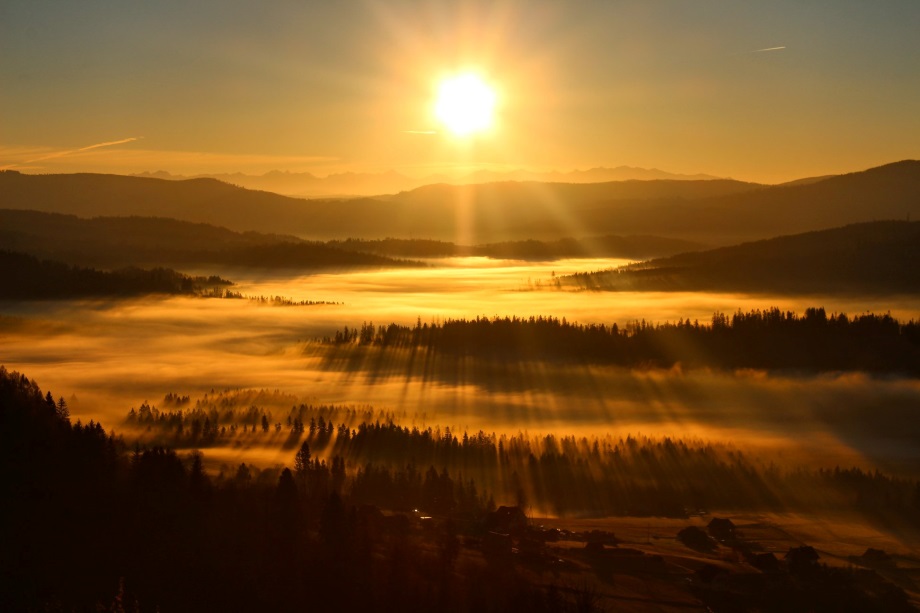 2)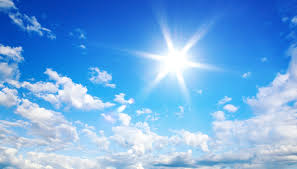 3)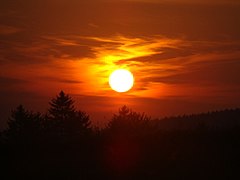 Zad. 4.Po między posiłkami mogą być również przekąski (Zależy to od diety i zapotrzebowania danej osoby).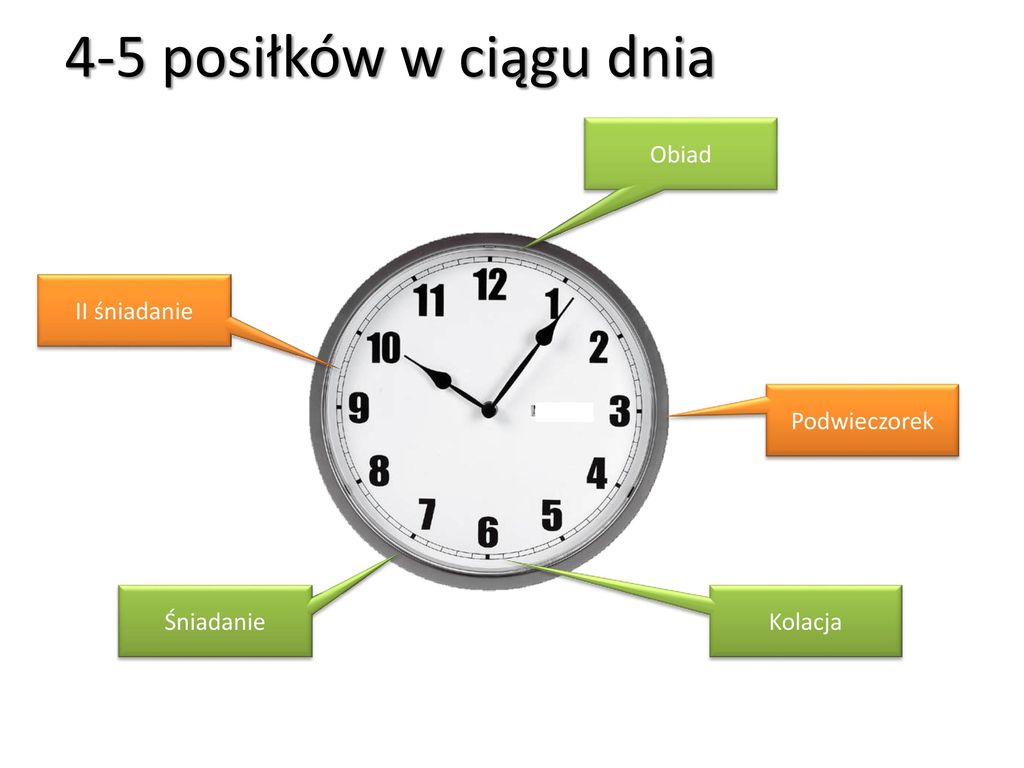 Odpowiedz na pytania.W jakich godzinach jemy śniadanie?W jakich godzinach jemy II śniadanie?O jakiej porze dnia jemy obiad?Przed jakim posiłkiem jemy podwieczorek?O jakiej porze dnia jemy kolację?Zad. 5.Przeczytaj i odpowiedz na zagadki.Nie je nie pije, a chodzi i bije!						ragez   Nie ma nóg a idzie!								conO której godzinie słońce jest najwyżej?					00:21Każdy zegar go odmierza,
mówi, że leci, płynie, ucieka,
chociaż to nie ptak
ani też nie rzeka.								SazcNa co jest pora w piosence, którą śpiewa Miś Uszatek?			ConarbodZad. 6.W jaki sposób odmierzano i odmierza się czas? Jakie przyrządy temu pomagają? Rozpoznaj 
i nazwij je.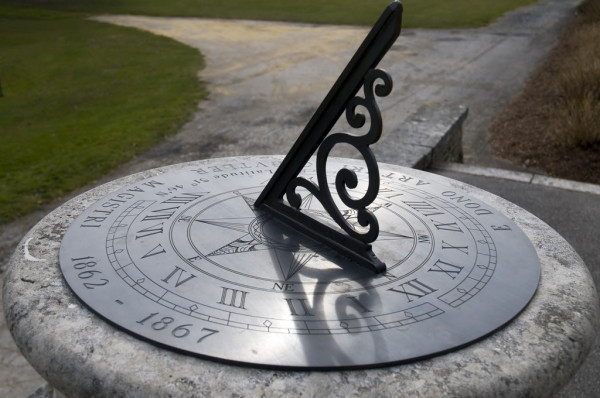 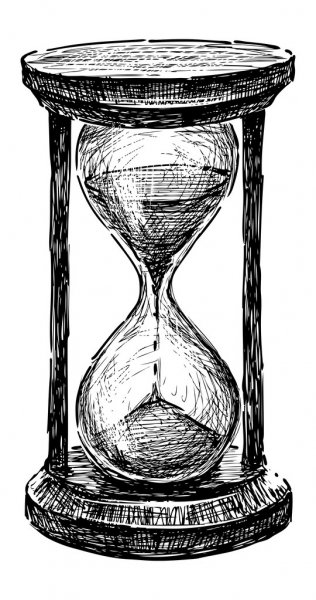 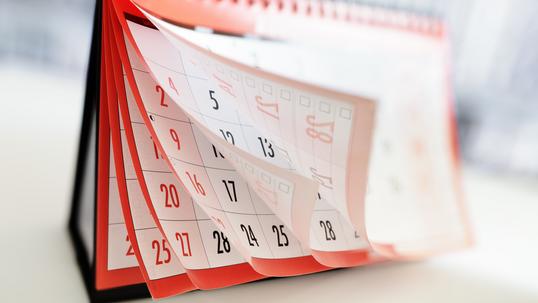 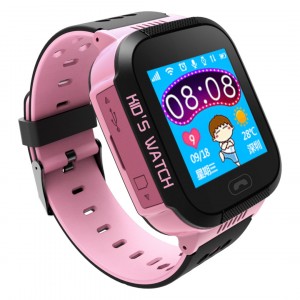 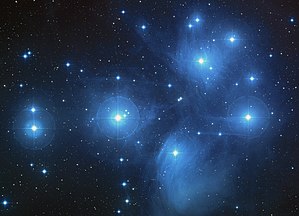 Zad. 7.Przygotuj swoją wypowiedz na temat: „Co to jest czas”. Zapisz swoje pomysły, a później zaprezentuj je innej osobie np. Tacie, Mamie, Bratu. Ciekawe co Oni mają do powiedzenia na ten temat. Zapytaj i podyskutujcie na ten temat. Zad. 8.Odpowiedz na pytania.Jeśli powiemy, że czas płynie, to do czego możemy go porównać?Jeśli powiemy, że czas się zmienia to do czego możemy go porównać?Zad. 9.Do czego potrzebujemy odmierzanie czasu? Opowiedz co widzisz i odpowiedz na pytania.1)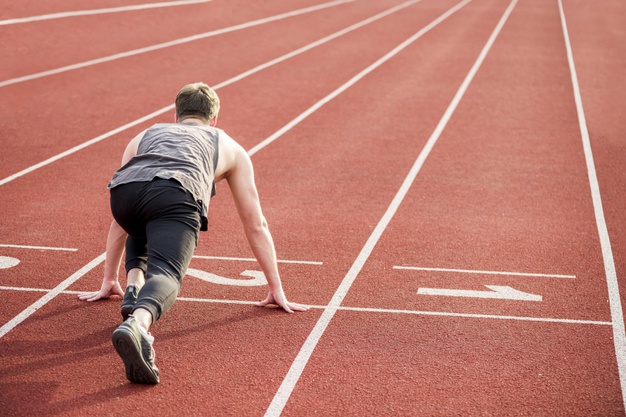 W jakiej innej dyscyplinie sportowej odmierza się czas?2)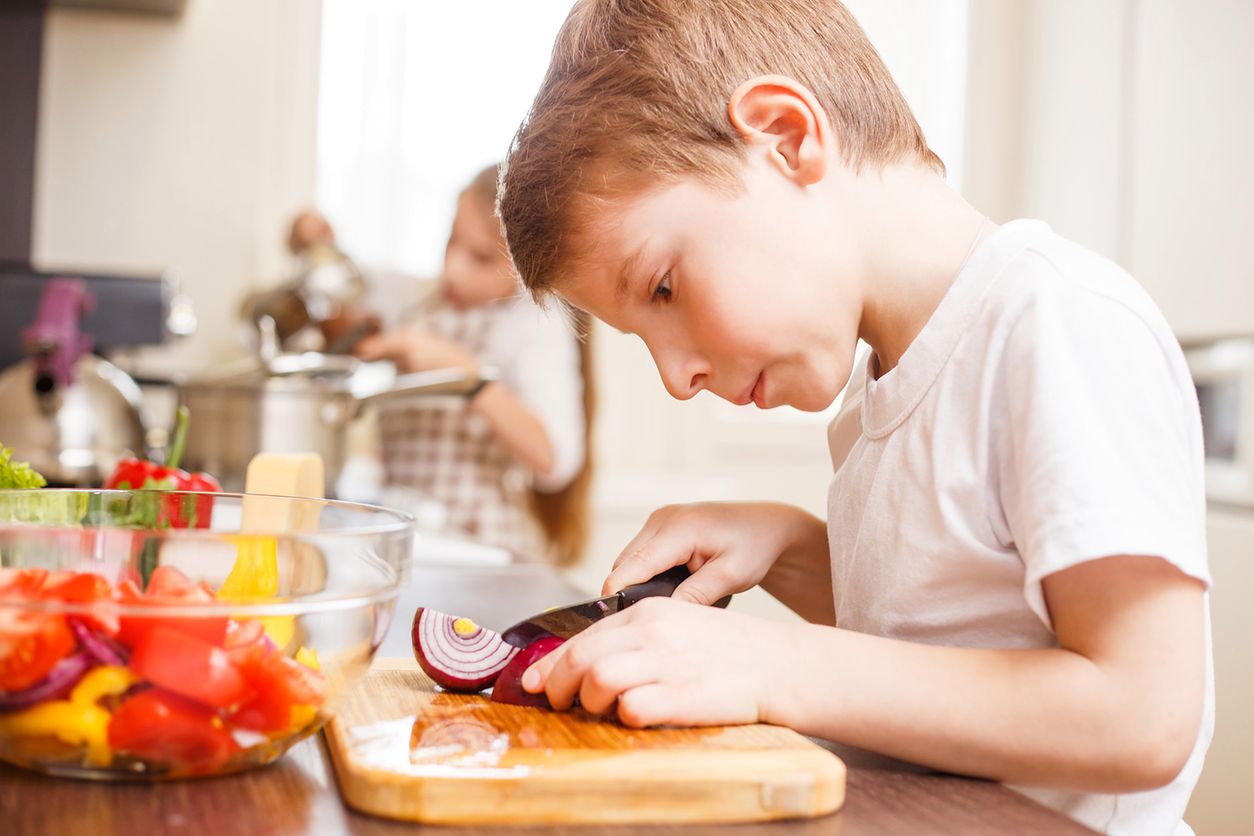 Czy wiesz ile powinny gotować się jajka, aby były ugotowane na twardo?Zad. 10.Zapoznaj się z jednostkami czasu i odpowiedz na pytania.• Jednostki czasusekunda minuta = 60 sekundkwadrans = 15 minutgodzina = 60 minutdoba (dzień) = 24 godzinytydzień = 7 dnimiesiąc = 28, 29, 30 lub 31 dnikwartał = 3 miesiącerok = 12 miesięcy = 365 lub 366 dnidekada = ~10 dni w odniesieniu do miesiąca albo 10 lat w odniesieniu do wiekuwiek = 100 latmillenium (tysiąclecie) = 1000 latco dadzą nam 4 kwadranse?Czym są 24 godziny?Ile dni ma tydzień?Ile sekund mają 4 minuty?500 lat, ile to wieków?Zad. 11.Opisz różnicę jaką zauważasz na obrazkach.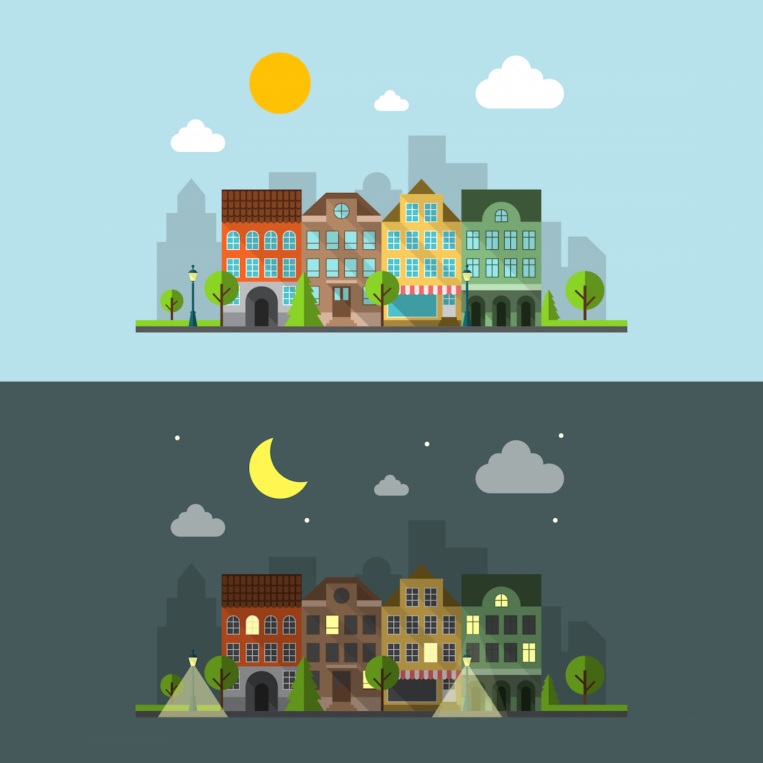 Zad. 12.Odpowiedz na pytania odpowiednio udzielając odpowiedzi. Np. zegar wskazujący godzinę 22:00 znajduje się w lewym górnym rogu.określenia, które przydadzą się w rozwiązaniu zadania:w środkuw środku na górzew środku na dolepo lewej stronie na górzepo lewej stronie na dolepo lewej stronie w środkupo prawej sronie w środkupo prawej stronie na dolepo prawej stronie na górze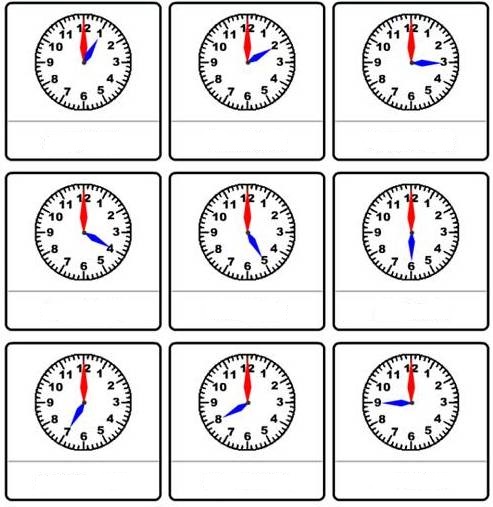 Gdzie znajduje się zegar wskazujący godzinę 9:00Gdzie znajduje się zegar wskazujący godzinę 6:00Gdzie znajduje się zegar wskazujący godzinę 16:00Gdzie znajduje się zegar wskazujący godzinę 20:00